Задача робота – поле поделено на 2 части картонной перегородкой в одной части поля находятся цветные и черные кубики, а на другой зона погрузки. Робот должен перевезти цветные кубики в зону погрузки, а черные оставить на месте. В итоге, для создания робота мы использовали: Блок Ev3 (1 шт.)Большие моторы (2 шт.)Средний мотор (1 шт.)Датчик цвета (1 шт.)Для написания программы мы использовали среду программирования SmallBasic.Роботом управлял контроллер Ev3; для передвижения робота мы использовали один большой мотор; для поднятия манипулятора мы использовали один большой мотор с понижающей передачей, для движения клешни мы использовали маленький мотор.;Для определения цвета кубиков мы использовали датчик света в режиме определения цвета. .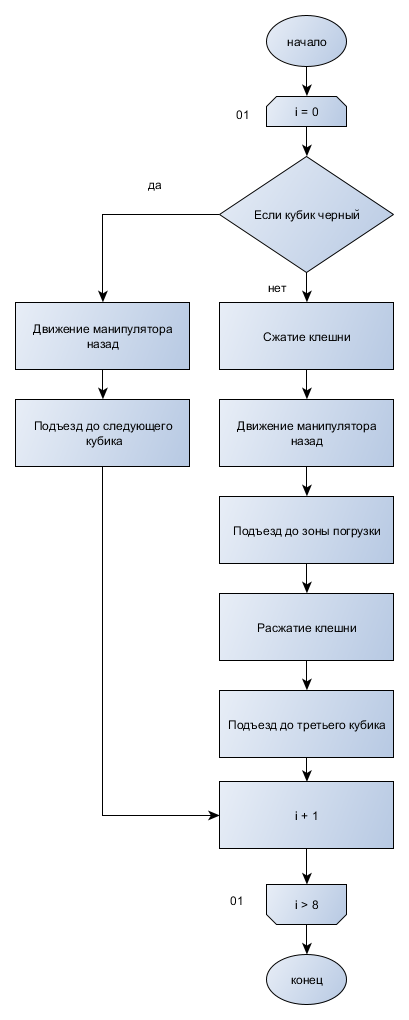 